Template response to requests to follow up investigations performed in other settingsDear x, Re: <<Patient Identifier Label>>We write in response to your letter regarding the above patient requesting that we chase up the ………………………………………….investigations undertaken by your department. A copy of your request is enclosed.This result of this investigation will automatically be sent to you or your department as the requesting clinician. Please note that as per GMC guidance, it is the responsibility of the doctor requesting a test to take clinical responsibility to follow up and take appropriate action on the result.We would therefore respectfully request that you follow up the result and take any action accordingly. You will be aware of the pressure general practice is under, resulting from an ever-increasing workload. We would ask that you review your hospital policy on this issue, to avoid practices incurring inappropriate bureaucratic workload of chasing up results which are already in your possession, and which falls under your responsibility.We will be proceeding on the assumption that you will be taking responsibility for reviewing and taking any action on the above investigation result(s).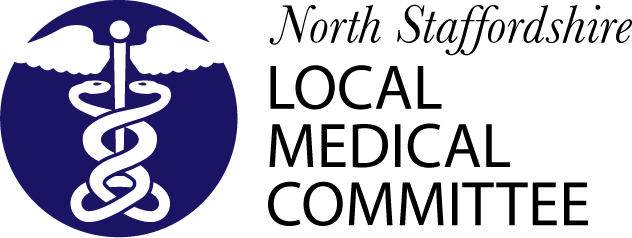 